§7311.  Investigation and reports of accidents1.  Investigation.  The Commissioner of Transportation shall investigate all accidents resulting in loss of human life, or personal injury requiring 3 full days of hospitalization, occurring upon the premises of any railroad company or directly or indirectly arising from or connected with its maintenance or operation.  Any accident so occurring and which results in property damage or personal injury that requires less than 3 full days of hospitalization also may be investigated if, in the judgment of the commissioner, the public interest requires it. The commissioner may hold hearings in connection with any investigation and shall reasonably notify the railroad company of the time and place of the hearing, and the railroad company may then be heard and the commissioner shall have the power to make such order or recommendation with respect thereto as deemed just and reasonable.[PL 1989, c. 398, §9 (NEW).]2.  Reports of accidents.  Every railroad company is required to file with the Commissioner of Transportation, under such rules as the commissioner may prescribe, reports of accidents so occurring, in the manner and form designated by the commissioner.  In case of accidents resulting in loss of human life, such reports shall be made immediately by telephone or telegraph, followed by a detailed written report.[PL 1989, c. 398, §9 (NEW).]3.  Disposition of reports.  The orders and recommendations of the Department of Transportation, and accident reports and all other materials in the department's file pertaining to such railroad company accidents, shall be made available, upon request, to the railroad company, the injured person or their representatives.[PL 1989, c. 398, §9 (NEW).]4.  Reports inadmissible as evidence.  The orders and recommendations of the Department of Transportation, accident reports and any other material in the department's file pertaining to such accidents obtained or prepared pursuant to an investigation under this section shall not be admitted as evidence in any suit or action for damages growing out of any matter mentioned in any such investigation.[PL 1989, c. 398, §9 (NEW).]SECTION HISTORYPL 1989, c. 398, §9 (NEW). The State of Maine claims a copyright in its codified statutes. If you intend to republish this material, we require that you include the following disclaimer in your publication:All copyrights and other rights to statutory text are reserved by the State of Maine. The text included in this publication reflects changes made through the First Regular and First Special Session of the 131st Maine Legislature and is current through November 1. 2023
                    . The text is subject to change without notice. It is a version that has not been officially certified by the Secretary of State. Refer to the Maine Revised Statutes Annotated and supplements for certified text.
                The Office of the Revisor of Statutes also requests that you send us one copy of any statutory publication you may produce. Our goal is not to restrict publishing activity, but to keep track of who is publishing what, to identify any needless duplication and to preserve the State's copyright rights.PLEASE NOTE: The Revisor's Office cannot perform research for or provide legal advice or interpretation of Maine law to the public. If you need legal assistance, please contact a qualified attorney.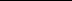 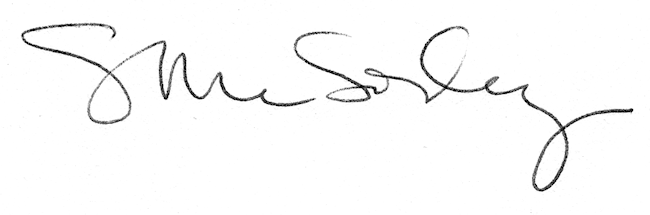 